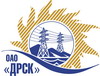 Открытое акционерное общество«Дальневосточная распределительная сетевая  компания»ПРОТОКОЛ ПЕРЕТОРЖКИПРЕДМЕТ ЗАКУПКИ: право заключения Договора на выполнение работ: «Такелаж и перевозка силовых трансформаторов для ПС Находкинского РЭС (ПС Владимиро-Александровское, ПС Соленое Озеро)» для нужд филиала ОАО «ДРСК» «Приморские электрические сети» Закупка№ 1625, раздел 2.2.1Плановая стоимость: 2 966 101,69 рублей без  учета НДС.ПРИСУТСТВОВАЛИ: два члена постоянно действующей Закупочной комиссии 2-го уровня. Информация о результатах вскрытия конвертов:Процедура переторжки была проведена по адресу: 6765000, г. Благовещенск, ул. Шевченко 28, каб. 203Дата и время начала процедуры переторжки с предложениями участников:15:00 22.08.2013В ходе проведения переторжки  изъявили желание участвовать два участника: ИП Боровик Александра Николаевна  г. Дальнереченск, ООО «Техстрой»  г. Владивосток.Для наглядности ранжировка предложений сведена в таблицу:РЕШИЛИ:Утвердить протокол переторжки№ 450/УТПиР-Пг. Благовещенск________22.08. 2013 г.№п/пНаименование Участника закупки и его адрес Общая цена заявки, до переторжки руб. без НДСОбщая цена заявки, после переторжки руб. без НДСООО «Техстрой»  г. Владивосток2 838 202,382 833 965,09ИП Боровик Александра Николаевна  г. Дальнереченск2 856 101,692 660 000,00Ответственный секретарьТехнический секретарь________________________________________________О.А. МоторинаК.В. Курганов